RE: Objednávka číslo: 1098/2018/OSP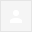 potvrzuji, že jsme obdrželi 7.12.2018 objednávku OVW-1098/2018/OSP.S pozdravemsamostatný referent útvaru realizaceLACOMED, spol. s r.o.Vodárenská 699 - Lobeček278 01  Kralupy nad Vltavouwww.lacomed.cztel:  +420 220941164fax: +420 220940162Doručená poštax9:15 (před 23 minutami)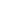 